SAC COUNTY COALITION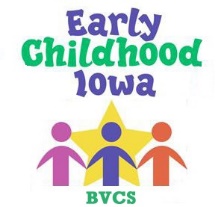 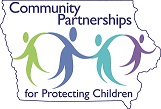   Meeting NotesDecat/Community Partnerships for Protecting Children, Sac County Prevent Child Abuse CouncilDate: August 8, 2016Time: 9:00 - 10:00 a.m.Location: Sac County West Annex, Sac City, Iowa		Upcoming Events:Prevent Child Abuse Regional Meetings: September 21, 2016 Ames; or September 27 Kossuth County, or October 12 Henry County register at http://www.pcaiowa.org/resources/training/Iowa Early Care & Education Fall Institute! September 30 - October 1, optional pre-conference events on September 29, at The Events Conference Center at Prairie Meadows, Altoona, Iowa. registration materials http://www.iowaaeyc.org/iowa-aeyc-institutes.cfmCurrent Drug Trends, September 27th 7:00 PM–8:00 PM, New Opportunities in Sac CityTri-State Child Care Conference, October 1, 2016, Marina Inn - South Sioux City, NEStrengthening Families, For Families with 5th, 6th or 7th Graders, Tuesday Evenings 5:30—8:00 Meals provided. Oct. 4 – Nov. 15., First United Methodist Church 1621 N. Main St. in Carroll, For more information call: 712-792-2364West Central IAEYC Meeting, Coon Rapids October 12, 2016 6:30 pmBeyond ACEs: Building Hope & Resiliency in Iowa Summit, Friday, October 14, Iowa Events Center, 8:30 a.m. - 2:00 p.mStrengthening Families Protective Factors Frame-work, October 13-14, Sioux City Public Library, 9:15 am – 4 pm https://ctfalliance.wufoo.com/forms/strengthening-families-pff-training-sioux-city/Autism 101 Carroll County Conservation October 26, 2016 9:30 am -12:30 pm contact Ashleigh Wiederin at AWiederin@newopp.orgCommunity Partnerships for Protecting Children annual Statewide Learning Network November 2, 2016 9am-4pmCommunity Partnerships for Protecting Children presents: Paul Born March 29, 2017Child Abuse Prevention and Family Support Conference, Iowa Event Center  May 1st – 3rd, Des Moines A Community Coalition is meant to bring agencies and community members together to be able to share information and assist in gathering information about the community.  In the event an agency needs assistance for a project, to meet a grant need, they can: present to the group, and or draw upon attendees to form workgroups.   The representative can then report back on the performance of the program.   Respectfully submitted: Annette KosterNext meeting October 10th (Columbus Day)Attendees:AmeriHealth IowaRuth M Bolinger & Edith RohdeFinishing up membership orientation. Here today as part of outreach as MCO.  Want to learn about communities. Community based supports, identify what community may be lacking, bring back, help with funding, process for approval, larger the amount requested the more justification is needed.  Contact information: Ruth:rbolinger@amerihealthcaritasia.comPhone: 515-344-0925 Edith: 712-203-0356 erohde@amerihealthcaritas.comBVCS Early Childhood IowaAnnette KosterThis year the Preschool Scholarship program has a waiting list. Going to start Preschool Coalition to look at preschool and or preschool parent’s needs.Funded programs for State Fiscal Year 17 are: Family STEPS, Child Care Consultant, Child Care Nurse Consultant, Scholarships, Provider Development.CASSASkyla Edwards providing services in Sac County. Decat/CPPCMollie ScottDecat funded two projects Sac County Mentoring – Sac County and School Based Mental Health – Crawford County and the Family Team Meetings.  CPPC mini-grants funded Watch Dogs, ISU Extension & Outreach Car Seat Safety, and Table Affair.  Annett Koster and Mollie Scott reviewed Resource Directory, extras will be stored at the BVCS Early Childhood Office located at 116 South State Street, lower level. Family Development CenterKristi AhretWorking on back to school supplies, taking donations and August SHARE program. 1st FiveAshley WiederinAugust 16th will have Child Health Clinic in Carroll from 4:00 – 7:00 pm at New Opportunities 23751 Highway 30 East (handout shared). Table is available to share medically focused resources.  Referrals will be made as appropriate. Intent to award the Maternal Child Health contract to Webster County.  New Opportunities is appealing the decision. The hearing is today, have up to 30 days to make decision. Federal fiscal year contracts will go into place on October 1, 2016.  Programs this includes are: 1st Five, Child Care Nurse Consultant, i-Smile, Sealant Program, Lead prevention.  Transition protocols are being developed. Call Paula Klocke with any questions.  WIC is not a part of the Maternal Child Health and WIC services will stay with New Opp. Family STEPS Carrie Coats  20 families currently on caseload.  Referrals from Buena Vista Regional Medical Center and Buena Vista STEPS.  Working of Family Support Re-Credential, have mock review this Wednesday.  The Family STEPS program covers three counties Buena Vista, Crawford, and Sac, we are working on this together.  Question was asked if Carrie saw any needs.  She replied, “The absence of the Parent Time Out Program, giving families a break. Without having extended families or proper relationships. Also the lack of crisis funds to assist families”.  Most families she works with are not involved with DHS.Sac County Health ServicesJackie DuffySac County SupervisorRandall DrakeHighway 20 starting in September from Early to Holstein Detour on D-015 across to Galva.  Balkin pipeline in small portion of NE corner of Sac County. New Opportunity Prevention ProgramAngie BaackShared Drinking and Driving newsletter.  Handed out Quit Line National Health.  This year the Carroll Fest venue at the park was a smoke free event. Hoping in future generations smoking will not be a social/cool thing, more of a nuisance.  Electronic cigarettes are covered under FDA, can no longer advertise, have to go through FDA and disclose what is in the e-cigarettes. As of today have to be 18 to purchase.  New Opportunity Mentoring ProgramKaren Witty AmeriCorps VolunteerWorking with Jayne Wilhelm preparing for Mentoring Programs.  Part of the Mentoring Grant is to have substance abuse trainings for the mentors. August 10th 16th at New Opportunities Office in Sac City from 7:00-8:00 Drug Trends and Talking to Kids